Der IslamArbeitsblätter zum HanisauLand-Spezial „Islam“HintergrundDer Islam ist nach dem Christentum mit 4,5 Millionen Anhängerinnen und Anhängern die zweitgrößte Religionsgemeinschaft in Deutschland. Lebensweisen und Traditionen des Islam begegnen den Menschen auf unterschiedliche Weise, Feste und Riten prägen das Leben vieler Gläubiger. KompetenzerwerbSachkompetenzDie Schülerinnen und Schüler …lernen den Islam als eine Religionsgemeinschaft in Deutschland kennen. erfahren mehr über die fünf Säulen des Islams. verstehen, dass sich der Islam durch gemeinsame Inhalte, Feste und Riten auszeichnet.MethodenkompetenzDie Schülerinnen und Schüler …erschließen selbstständig und in Kooperation mit anderen neue Sachverhalte.können Sachtexten und Bildern wichtige Informationen entnehmen.recherchieren im Internet gezielt nach Informationen. UrteilskompetenzDie Schülerinnen und Schüler …erkennen, dass nicht alle Menschen der gleichen Religion angehören und dass die Religionsfreiheit, wie sie in Artikel 4 des Grundgesetztes festgeschrieben ist, auch das Recht auf ein Leben ohne Religion garantiert.Der Islam
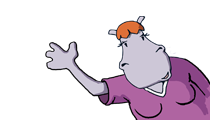  Aufgabe 1: Ein Steckbrief zum Islam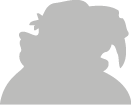 Der Islam ist nach dem Christentum weltweit die zweitgrößte Religion. In Deutschland bekennen sich etwa 4,5 Millionen Menschen zum Islam.Erstelle einen kleinen Steckbrief zum Islam. Nutze die Informationen, die du im HanisauLand-Spezial „Der Islam“ finden kannst. Aufgabe 2: Wissenswertes über den IslamLies im HanisauLand-Spezial „Islam“ das 1. Kapitel „Der Prophet Muhammad führt die Menschen zu Gott“ und fülle den Lückentext aus.Der Islam entstand später als das Christentum, nämlich im _____. Jahrhundert. Es gibt einen Mann, der im Islam eine besondere Bedeutung hat: der Prophet _________. Manchmal liest man auch „Mohammed“ oder andere Schreibweisen. Die Muslime glauben, dass der Engel ______________  dem Propheten Muhammad die Worte von Gott überbracht hat. Das Glaubensbuch der Muslime nennt man _______.	  Aufgabe 3: Die fünf Säulen des IslamIm Islam gibt es fünf Dinge, die für Musliminnen und Muslime ganz besonders wichtig sind. Diese nennt man die „fünf Säulen“.
Lies im HanisauLand-Spezial „Islam“ das 5. Kapitel „Die fünf Säulen des Islam“ und finde heraus, was die arabischen Wörter in den Säulen bedeuten und schreibe die deutsche Übersetzung darunter.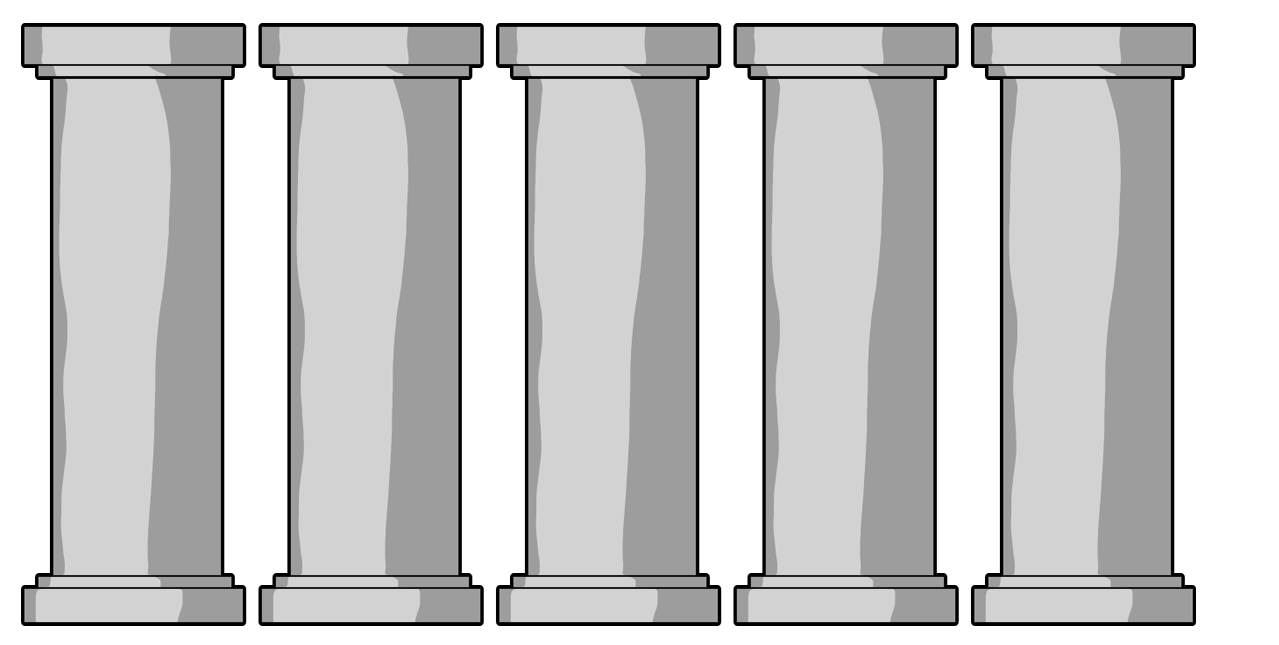  Aufgabe 4: Was bedeuten die fünf Säulen des Islam?Suche dir eine Säule heraus und finde mehr Informationen darüber, was sie für Muslime bedeutet. Sammle die Informationen in Stichpunkten. Aufgabe 5: Nach den islamischen Regeln lebenDie fünf Säulen sind die wichtigsten islamischen Regeln. Tausche dich mit deinem Sitznachbarn oder deiner Sitznachbarin über die fünf Säulen aus. Was findest du besonders interessant? Meinst du, es ist für muslimische Gläubige schwierig, sich an diese fünf Säulen zu halten? Begründe deine Meinung und schreibe sie in Stichpunkten auf. Aufgabe 6: Muslimische Kinder in DeutschlandAn eurer Schule oder in eurer Klasse gibt es vermutlich Kinder und Jugendliche, die unterschiedlichen Religionen angehören. Einige glauben vielleicht gar nicht an einen Gott und gehören keiner Religionsgemeinschaft an.

Tauscht euch in der Klasse über Unterschiede und Gemeinsamkeiten der verschiedenen Religionen aus. Hebt dabei hervor, was für die verschiedenen Religionsgruppen besonders wichtig ist und haltet eure Ergebnisse an der Tafel fest. LösungsblattAufgabe 1Name der Gläubigen: Muslim oder Muslima (Muslime)Glaubensbuch: KoranEntstehungszeit: vor ungefähr 1400 Jahren Wichtigster Pilgerort: MekkaIslamischer Kalender: Mondkalender (Hidschra-Kalender)Fastenmonat: RamadanAufgabe 2Der Islam entstand später als das Christentum, nämlich im 7. Jahrhundert. Es gibt einen Mann, der im Islam eine besondere Bedeutung hat: der Prophet Muhammad. Manchmal liest man auch „Mohammed“ oder andere Schreibweisen. Die Muslime glauben, dass der Engel Gabriel dem Propheten Muhammad die Worte von Gott überbracht hat. Das Glaubensbuch der Muslime nennt man Koran. Aufgabe 3Schahada – das GlaubenszeugnisSalah – das GebetSaum – das FastenZakah – die ArmenabgabeHadsch – die PilgerfahrtAufgabe 4Schahada – das GlaubenszeugnisMuslime müssen das islamische Glaubensbekenntnis auf Arabisch aussprechen. Es heißt auf Deutsch: „Ich bezeuge, dass es keinen Gott außer Gott selbst gibt und ich bezeuge, dass Muhammad der Gesandte Gottes ist.“ Mit dem Aussprechen dieser Worte wird man zum Muslim bzw. zur Muslima. Salah – das GebetMuslime sollen fünf Mal am Tag beten: morgens, mittags, nachmittags, abends und spätabends. Die fünf Gebete sind Pflichtgebete, bei denen sich die Muslime bewegen. Erst stehen sie, dann beugen sie sich vor und werfen sich nieder auf den Boden. Saum – das FastenIm neunten Monat des islamischen Kalenders fasten die Muslime. Man nennt diesen Monat Ramadan. In dieser Zeit dürfen die Muslime nur in der Zeit zwischen Sonnenuntergang und Sonnenaufgang essen und trinken. Es geht aber nicht nur um das Essen. Muslime sollten sich in dieser Zeit auch bemühen, nichts Schlechtes zu tun und darauf achten, keine schlimmen Worte zu benutzen. Zakah – die ArmenabgabeEinmal im Jahr sollen Muslime einen Teil ihres Besitzes an Arme und Bedürftige abgeben. Man darf selbst entscheiden, wem man spendet. Hadsch – die PilgerfahrtEinmal im Leben sollen Muslime nach Mekka, die für Muslime heilige Stadt, pilgern. Allgemein geht es bei der Pilgerfahrt darum, Gott zu loben und zu preisen. Aufgabe 5IndividuellAufgabe 6zu erwartende Themenfelder, die genannt werden:Glaube an den einen einzigen GottFastenzeit Ramadan im Islam und Fastenzeit der Christen ab Aschermittwoch bis OsternUnterschiedliche Kalender, nach dem das religiöse Leben ausgerichtet istUnterschiedliche Feste und FeiernDie Rolle des Gebets Die GlaubensbücherGemeinsamkeiten und Unterschiede zwischen Jesus und MuhammadGotteshäuserSymbole ThemaDer Islam – eine Religion in DeutschlandFächerSachunterricht, Religion, EthikZielgruppe3.-4. Klasse Materialien1 Arbeitsblatt (GS) (3 Seiten + 2 Lösungsblätter)